О приеме заявлений в первый класс на 2024/25 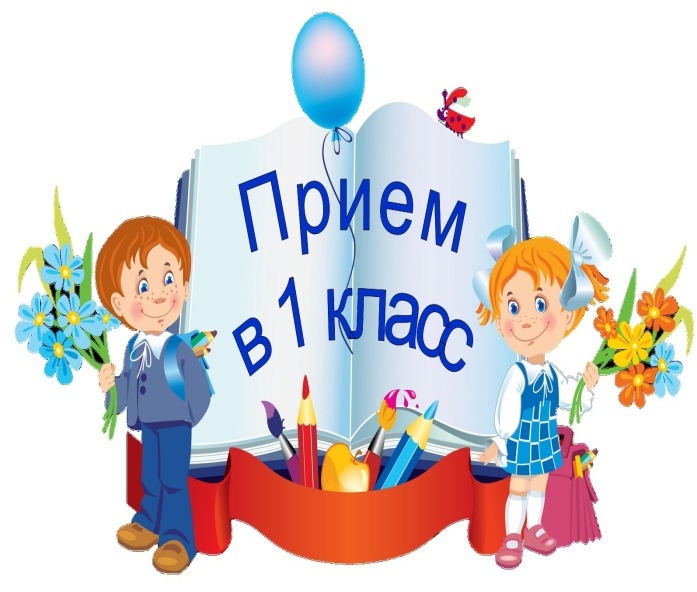 учебный годМУ «Управление образования администрации г.Пятигорска»          информирует, что с 09.00 1 апреля 2024 года стартует приемная кампания по зачислению детей в первый класс муниципальных общеобразовательных организаций города Пятигорска на 2024/25 учебный год.Данная процедура будет проводиться в соответствии с Порядком приема на обучение по образовательным программам начального общего, основного общего и среднего общего образования, утвержденным приказом Министерства просвещения Российской Федерации от 2 сентября 2020 г. №458.Прием заявлений на обучение в первый класс для детей, проживающих на закрепленной территории, а также имеющих право на внеочередной, первоочередной и преимущественный приём начинается с 09.00 1 апреля и завершается 30 июня текущего года. Для детей, не проживающих на закрепленной территории, приём заявлений о приёме на обучение в первый класс начинается 6 июля до момента заполнения свободных мест, но не позднее 5 сентября текущего года.Документы о приеме в школу можно подать:-лично в школе;-через операторов почтовой связи общего пользования заказным письмом с уведомлением о вручении;-в электронной форме посредством ЕПГУ.В приеме в школу может быть отказано по причине отсутствия в ней свободных мест.В случае отсутствия мест в школе родители (законные представители) ребенка для решения вопроса о его устройстве в другую школу обращаются непосредственно в МУ «Управление образования администрации г. Пятигорска».В управлении образования города Пятигорска работает горячая линия по вопросам приема детей в школу (телефон: 33-49-56).